						    Załącznik nr 1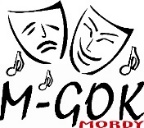          (pieczęć placówki)                         KARTA ZGŁOSZENIA
 /należy wypełnić drukowanymi literami/
/można wypełnić komputerowo/XIV Festiwal Piosenki EuropejskiejDane (nazwa, adres, telefon i adres e-mail) szkoły/placówki/osoby zgłaszającej……………………………………………………………………………………………………………………………………………………………………………………………………………………………………………………………………………………………………Telefon: ………………………………………	   E-mail: ……………..………………………………………………………………
Imię i nazwisko solisty oraz data urodzenia uczestnika………………………………………………………………………………………………………………………………….………………………………………………………………………………………………………………………………………………………………………………………………………………………………………………………………….…………………………………………………Kategoria (właściwą zaznaczyć)□ solista w wieku 13-14 lat		□ solista   15 – 16 lat                 Prezentacja (właściwą zaznaczyć)□ a capella		□ półplayback	                    □ z towarzyszeniem muzyki na żywoRepertuarTYTUŁ I:  …………………….……………………………………………….………………………………….……………………………	
Autor tekstu: ………………………………………………………….……………………………………….………………………………	
Kompozytor:	……………………………………………………………..……………………………………….…………………………..
Język wykonania: ……………………………………………………………..……………………………………….……………………….TYTUŁ II:  ……………………………………………………….……………………………………………………………………………	
Autor tekstu: ……………………………………………………………………………………………………………..……………………	
Kompozytor:	………………………………………………………………………………………………………………………………….
Język wykonania: ……………………………………………………………..……………………………………….……………………….Potrzeby techniczne	
……………………………………………………………………………………….………………..………………………………………………………………………………………………………………………………………………………………Czas prezentacji: …………………………………………………………….……………..………………………..Imię i nazwisko opiekuna, telefon kontaktowy oraz adres e-mail	
……………………………………………………………………………………..………………………………………………
Telefon: ………………………………………	   E-mail: ……………..……………………………………………………____________________________				                            _____________________	            (miejscowość, data)					                                    (podpis dyrektora lub opiekuna)Wyrażam zgodę na upublicznienie na stronie internetowej Miejsko–Gminnego Ośrodka Kultury w Mordach moich danych osobowych w celu przedstawienia wyników laureatów. 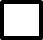 TAK,                             NIEOświadczam, że zapoznałam/em się z Regulaminem konkursu___________________________________                                                             ______________________________________                 Miejscowość, data                                                                                                                   czytelny podpis